INFORME TÉCNICO DE LAS INVESTIGACIONES GEOTÉCNICAS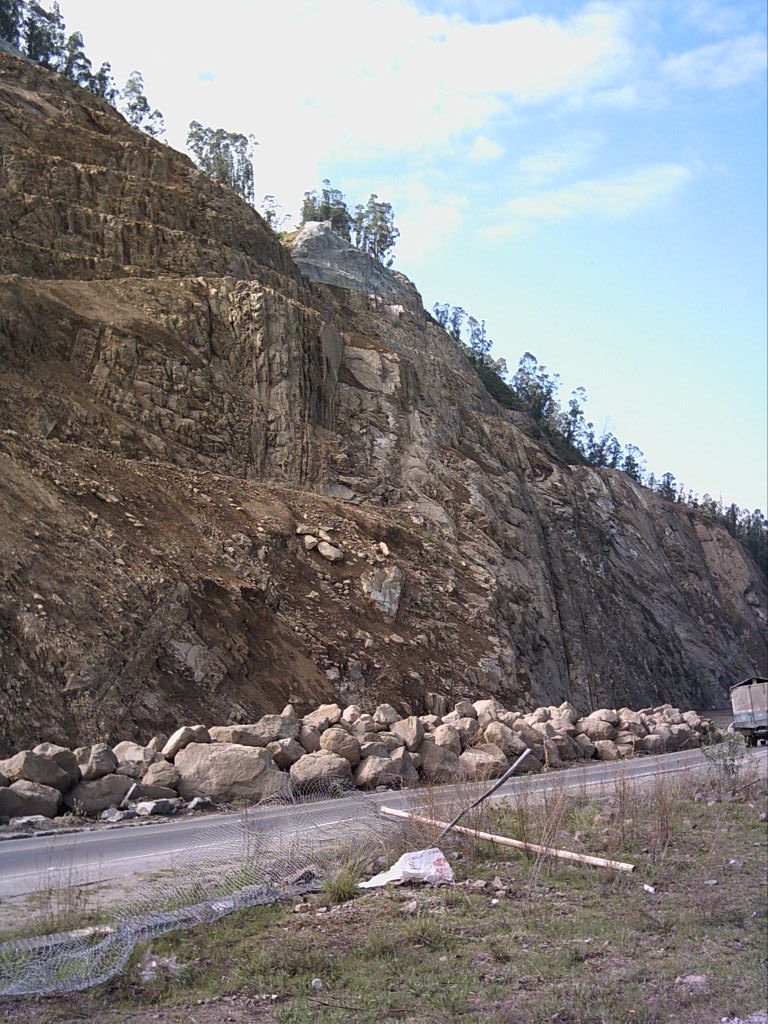 Realizadas en la Variante de NultiUtilizandoMETODO GEOFÍSICO DE RESISTIVIDAD ELÉCTRICARESPONSABLE:ING. GASTÓN PROAÑO C.NOVIEMBRE - 2005CONTENIDO1. ANTECEDENTESEl Ing. Fernando Núñez con el propósito de ubicar el nivel de cimentación de las pilas que sostendrán dos puentes localizados sobre el río Tomebamba, contrató al Ing. Gastón Proaño, para que realice los estudios Geofísicos utilizando el método de Resistividad Eléctrica. 2. OBJETIVOEl objetivo del presente estudio es de determinar la estratigrafía y profundidad del suelo existente en cada uno de los sitios determinados para soportar la cimentación de los estribos de cada puente, de conformidad con los planos de diseño elaborados por el MOP, en lo que corresponde a la variante de Nulti.3. METODOLOGÍA DE LA INVESTIGACIÓNPara la realización de la investigación contenida en el presente estudio se utilizó la siguiente metodología: Recopilación de la investigación existente y desarrollada por varios autores en trabajos anteriores. La información se relaciona con la geología y geomorfología.Estudio de los terrenos que conforman el sub-suelo en cada estribo de los puentes. Para efecto se realizaron cuatro sondeos eléctricos de resistividad aparente con una profundidad de hasta 30 metrosCon los datos obtenidos en los trabajos de campo se realizó la interpretación correspondiente.A continuación se hace una descripción de la geología y geomorfología que caracteriza el ambiente del sector de la Autopista Cuenca – Azogues, variante de NULTI.4. DESCRIPCIÓN DE LA GEOLOGÍA 4.1 GeografíaLa ciudad de Cuenca está ubicada a 2500 metros de altura y por su comercio y número de habitantes constituye la tercera ciudad del Ecuador. La topografía de los cerros que rodean a la ciudad varía desde 2200 hasta 3800 metros; el drenaje está representado por los ríos Yanuncay, Tomebanba y Machángara, los cuales se dirigen a la cuenca amazónica a través del río Paute. El área geográfica representa una cuenca sedimentaria que a recibido el aporte de sedimentos de origen glaciar y fluvial en el tiempo geológico. Para facilitar la descripción de los terrenos donde se realizó el presente estudio, se hace referencia al sitio 1 y sitio 2. El sitio 1 corresponde al puente aguas arriba, según los planos de diseño.El sitio 2 corresponde al puente aguas abajo, de conformidad con los planos de diseño.Con el propósito de tener una idea de las características físicas de los terrenos naturales donde se cimentará los estribos de los puentes objeto de este trabajo, se hace una breve descripción de la geología regional y local. 4.2 Geología RegionalEl mapa geológico de Cuenca y Azogues escala 1:100000, hace referencia que la formación Turi y Tarqui, constituyen la base de los  materiales sedimentarios que forman las terrazas donde se localizan los sitios de investigación.La Formación Turi está representada por acumulaciones de conglomerado que forman escarpes de pendiente estable.La Formación Tarqui se caracteriza por la presencia de material piro clástico de composición  ácida y en ciertos sitios se observan lavas.Sobre las formaciones litológicas Turi y Tarqui, se han depositado sedimentos de origen glaciar y fluvial, los mismos que están distribuidos en terrazas de variable altura. Los estudios realizados por varios autores han permitido distinguir cinco niveles de terraza distintos. En el anexo se incluye el mapa geológico regional.4.2.1 Geología LocalLa geología local ha permitido identificar uno de los cinco niveles de terraza existentes que forman parte de los terrenos donde se ubicaran los dos nuevos puentes sobre el río Tomebanba en el sector de Nulti.Dentro del marco geológico local, el sitio 1 y el sitio 2 están ubicados en el nivel de terraza más bajo.El Nivel de terraza 2 corresponde al sector alto donde están las instalaciones del cuartel de Caballería del ejército.Los terrenos de la terraza 1, están compuestos por material aluvial de río con cantos rodados de tamaño grueso que reposan sobre las rocas de la unidad litológica que aflora en la margen derecha del río.5. Descripción de los sitios de estudioEl puente 1 está  en el sector de Nulti en lo que será la variante de la Autopista Cuenca  Azogues, en el sitio definido en este estudio como aguas arriba, sobre el río Tomebamba.El puente 2 está sobre el mismo río y a una distancia aproximada de 600 metros aguas abajo del puente 1. 5.1 ESTUDIOS GEOFÍSICOS  Para conocer la distribución de los materiales existentes en profundidad,  en los sitios de los dos puentes variante del NULTI, el día martes 15 de Noviembre se realizaron los sondeos geofísicos utilizando el método de resistividad eléctrica. En cada margen se efectuó un sondeo eléctrico totalizando cuatro sondeos. El método consiste en inyectar corriente continua en el terreno a través de dos electrodos de cobre y registrar en superficie valores de diferencia de potencial. El equipo utilizado pertenece a la Escuela Superior Politécnica del Litoral y permite obtener lecturas en forma digital. Con los valores de la diferencia de potencial se calcula la resistividad aparente. Una curva se grafica con la resistividad aparente y la distancia media de los electrodos internos. La curva de resistividades se interpreta y se obtiene la distribución en profundidad de los estratos litológicos así como también la presencia de agua ó acuíferos. Las hojas de los registros de campo, están en el anexo No 1.5.2  DESCRIPCIÓN DE LOS SONDEOS El sondeo 1 se ubicó en margen derecha del sitio 2 y se extendió la línea de corriente una distancia horizontal de 102 metros que permite investigar 33 metros en profundidad. El centro del sondeo se localiza en las coordenadas N 9683615/ E730235, lectura tomada con GPS digital cuyo error es de más – menos, 50 mm.El sondeo 2 se localiza en la margen izquierda del puente 2 y alineado con el eje de la nueva vía en las coordenadas N9683606/E730151 siendo la extensión de la línea de corriente de 102 metros.El sondeo 3 se localiza en la margen izquierda del sitio para el puente 1 en las coordenadas N9683397/E729224 y la línea de corriente se tendió en 102 metros horizontal para 33 metros de profundidad.El sondeo 4 se localiza en la margen derecha del sitio para el puente 1, siendo las coordenadas N9683335/E729885. Las líneas de corriente se extendieron en 102 metros para 30 metros de investigación.En el anexo 1 se incluye las fotos tomadas en cada sitio.7. INTERPRETACIÓN DE  LOS DATOSEstudios GeofísicosLos valores de resistividad obtenidos en los sondeos eléctricos para el Puente 1 (aguas arriba), han permitido obtener la siguiente interpretación: En la margen derecha hay cuatro terrenos. Un primer estrato de 2 metros de espesor, con una resistividad de 91 y que corresponde a suelo de terraza aluvial. Un segundo estrato que llega hasta la profundidad de 3.5 metros y tiene una resistividad de 318   lo que significa que hay presencia de acuífero superficial. El tercer material llega hasta 4.8 metros y un cuarto material se registra a la profundidad mayor a 4.9 metros y que posiblemente es el nivel de la roca de base. En la margen Izquierda se ha determinado cuatro terrenos. Un terreno de 1.6 metros de espesor y  resistividad 106  y corresponde a los depósitos de grava y arena. Otro terreno que se extiende hasta la profundidad de 3.5 metros y un tercero hasta los 5metros. Bajo los 5 metros probablemente se encuentra la roca y que registra una resistividad de 46 ohmios.                                                                                 Los valores de resistividad obtenidos de los sondeos eléctricos para el Puente 2 han permitido obtener la siguiente interpretación: En la margen derecha hay un primer terreno de 5.5 metros de espesor, con una resistividad de 25   y que corresponde a material de acopio y en la base grava y arena. El segundo material que se extiende en profundidad tiene una resistividad de 66  lo que significa que hay presencia de acuífero superficial y mayor a los 10 metros se registra cambio de material. En la margen izquierda el primer terreno tiene una resistividad de 54  y alcanza la profundidad de 3 metros. El  segundo material  cuya resistividad es de 37 El espesor es de 3 metros. Bajo los dos materiales anteriores posiblemente hay roca. Los gráficos de la interpretación se incluyen a continuación.Curvas de resistividadCurvas de resistividadPara resumir la interpretación, se incluye el cuadro 1 , el mismo que contiene como variables el número del sondeo, resistividad calculada, espesor obtenido de las curvas interpretadas y el posible material que forma el estrato en profundidad.CUADRO No. 1 Interpretación de las curvas de ResistividadDel cuadro anterior se puede establecer que el posible nivel de roca se ubica a la profundidad de 10 metros en la margen derecha del puente aguas abajo ( según el plano de diseño del MOP), a 6 metros del nivel del terreno en la margen izquierda.Para el puente 1, la roca podría encontrarse a 5 metros para las dos márgenes. En las láminas que siguen se indica la ubicación de los sondeos  eléctricos y en cada margen. BIBLIOGRAFÍA Léxico Estratigráfico del Ecuador. Hoffttetter, 1967Instituto Geográfico Militar, Atlas Multimedia del Ecuador, 2005.Sowers and Sowers, Introducción a la Mecánica de Suelos, Limusa, 1975..MAPA  GEOLÓGICO REGIONAL DEL ÁREA EN ESTUDIOEstratigrafía:       SONDEO ELÉCTRICO 1(Margen derecha Puente dos, variante Nulti )Profundidad      Simbología               Descripción Litológica     metros Estratigrafía:       SONDEO ELÉCTRICO 2(Margen izquierda Puente dos, variante Nulti )Profundidad      Simbología               Descripción Litológica     metros Estratigrafía:   SONDEO ELECTRICO 3(Margen izquierda – Puente Uno)Profundidad      Simbología               Descripción Litológica     metros Estratigrafía:   SONDEO ELECTRICO 4(Margen derecha– Puente Uno)Profundidad      Simbología               Descripción Litológica     metros ANEXO FOTOGRÁFICOFotografía 1.- Vista de la ubicación del sondeo eléctrico 1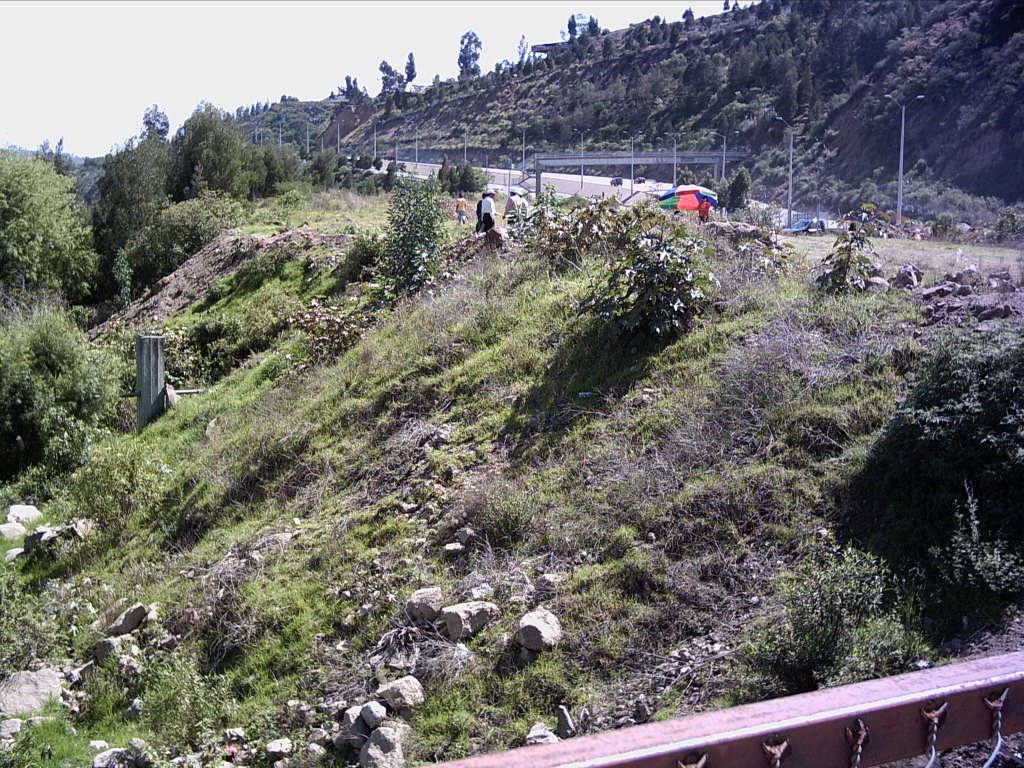 Fotografía 2.- Vista de la margen derecha del sitio Puente 2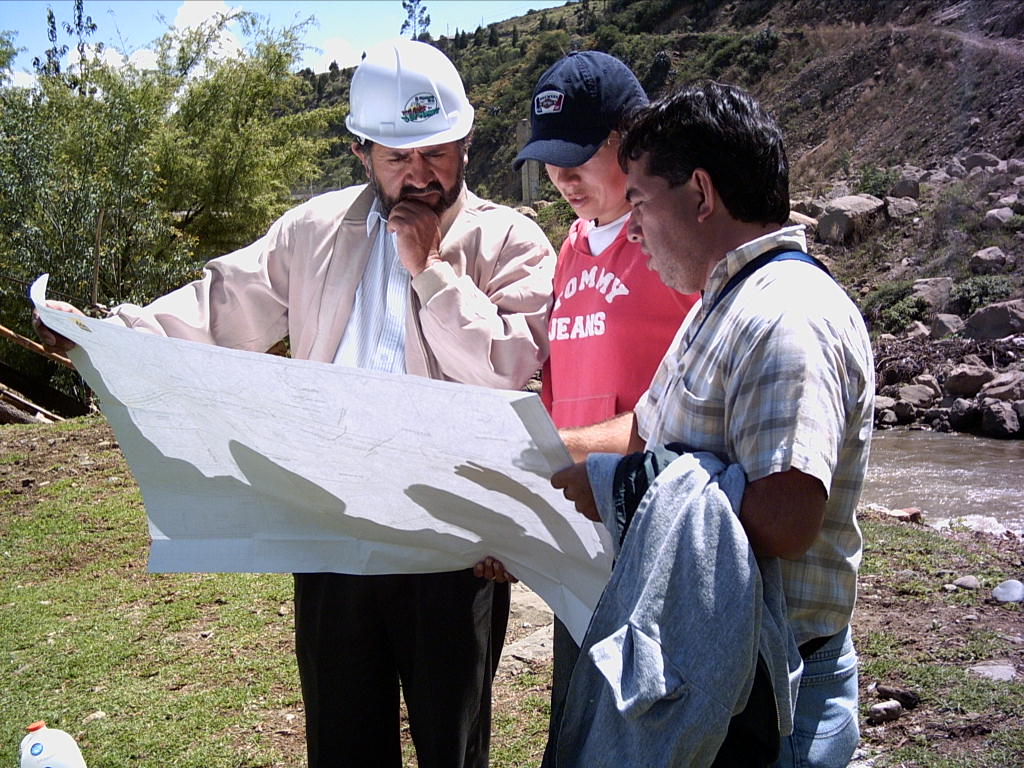 Fotografía 3.- Vista del grupo de consultores ubicando puntos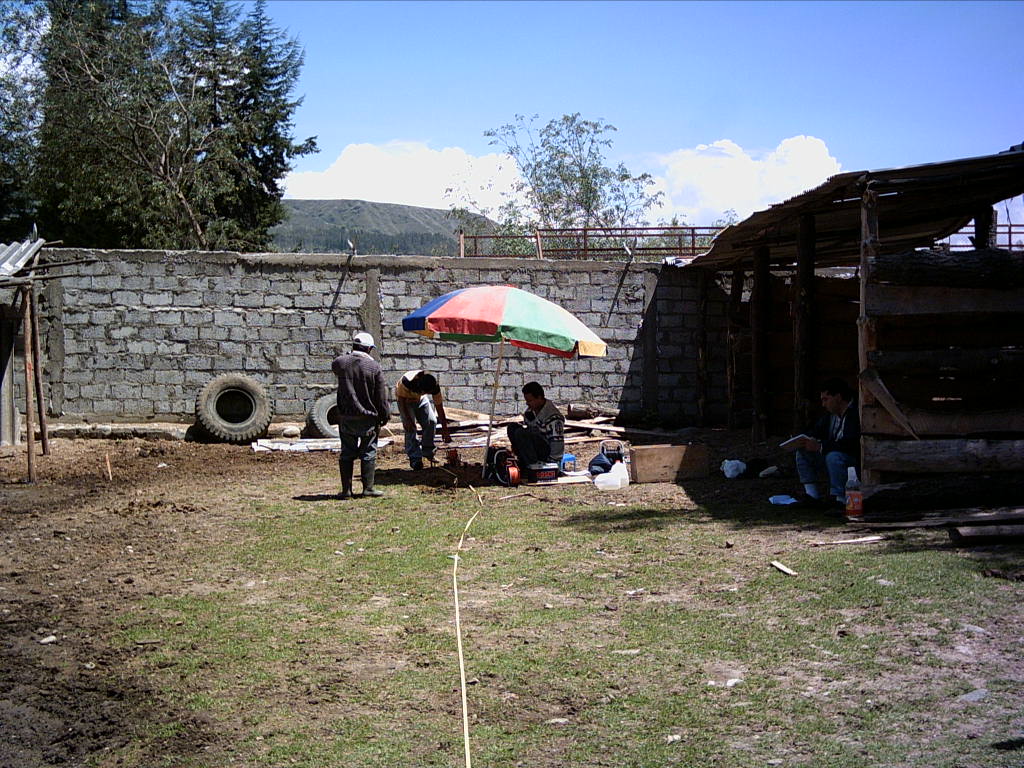 Fotografía 4.- Vista del sitio de ejecución del sondeo eléctrico 2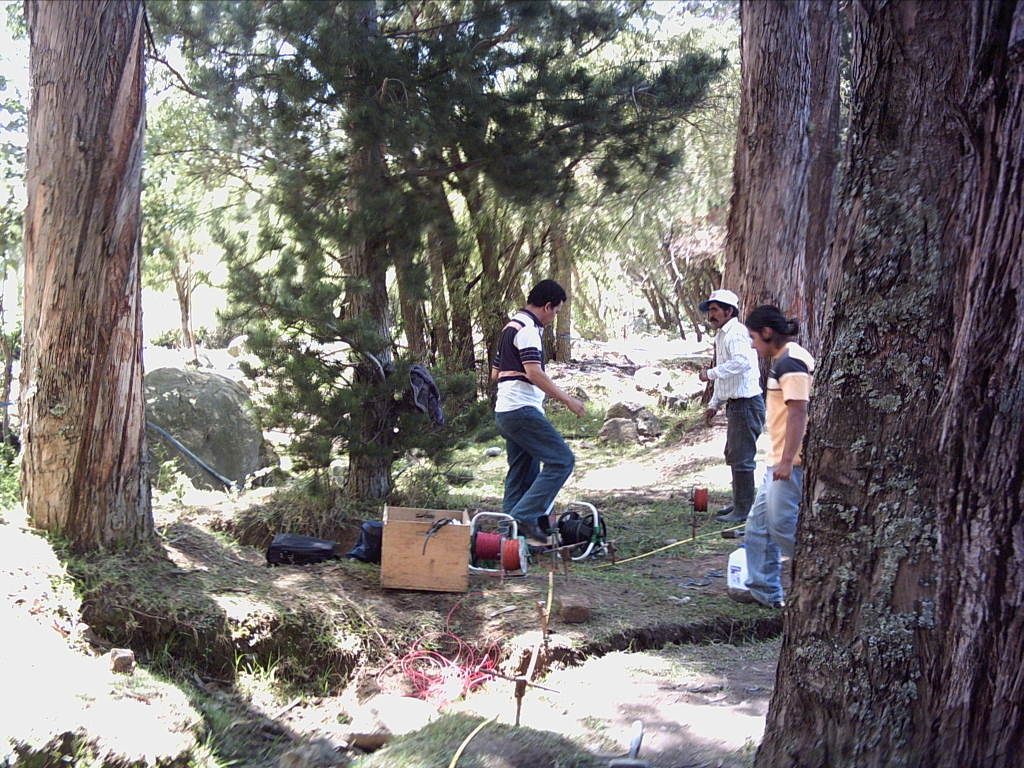 Fotografía 5.- Vista de la ubicación del sondeo eléctrico 31. Antecedentes2. Objetivo3. Metodología de investigación4. Descripción de la geología4.1  Geografía4.2 Geología regional4.2.1 Geología local5. Descripción de los sitios de estudio5.1 Estudios geofísicos5.2 Descripción de los sondeos6. Interpretación de los datosEstudios geofísicos7. Curvas de resistividad Bibliografía AnexosA. Planos de ubicación de los sondeosB. Registros de campoC. Mapa geológico regional de área en estudioD. Estratigrafía de los sondeos eléctricosE. Anexos fotográficosSondeo EléctricoResistividad    ()Espesor (metros)Material125,000  a  5.5 material de relleno163.55.6  A  10.4aluvial de río194.5>  10.5Roca254,000  a  3.0 suelo aluvial de terraza237.83.1  A  6.0suelo aluvial saturado222.68>  6.0posible nivel de roca391,000  a  2.0 suelo de terraza aluvial3318,002.1  A  3.5suelo de terraza aluvial saturado3382,003.6  a  4.8suelo duro3267,00>  4.9posible nivel de roca4103,000  a  1.6 suelo de terraza aluvial461.81.7  A  3.5suelo de terraza aluvial saturado492.73.6  a  5suelo duro446.35>  5.1posible nivel de rocaPROSPECCIÓN GEOFÍSICA: SONDAJES ELÉCTRICOS VERTICALES S.E.V.PROSPECCIÓN GEOFÍSICA: SONDAJES ELÉCTRICOS VERTICALES S.E.V.PROSPECCIÓN GEOFÍSICA: SONDAJES ELÉCTRICOS VERTICALES S.E.V.PROSPECCIÓN GEOFÍSICA: SONDAJES ELÉCTRICOS VERTICALES S.E.V.PROSPECCIÓN GEOFÍSICA: SONDAJES ELÉCTRICOS VERTICALES S.E.V.PROSPECCIÓN GEOFÍSICA: SONDAJES ELÉCTRICOS VERTICALES S.E.V.PROSPECCIÓN GEOFÍSICA: SONDAJES ELÉCTRICOS VERTICALES S.E.V.PROSPECCIÓN GEOFÍSICA: SONDAJES ELÉCTRICOS VERTICALES S.E.V.PROSPECCIÓN GEOFÍSICA: SONDAJES ELÉCTRICOS VERTICALES S.E.V.PROSPECCIÓN GEOFÍSICA: SONDAJES ELÉCTRICOS VERTICALES S.E.V.PROSPECCIÓN GEOFÍSICA: SONDAJES ELÉCTRICOS VERTICALES S.E.V.PROSPECCIÓN GEOFÍSICA: SONDAJES ELÉCTRICOS VERTICALES S.E.V.PROSPECCIÓN GEOFÍSICA: SONDAJES ELÉCTRICOS VERTICALES S.E.V.DISPOSITIVO: WENNER          Interpretación: "CAPAS DE BARNES" ó DE LAS "RESISTIVIDADES VERDADERAS" DISPOSITIVO: WENNER          Interpretación: "CAPAS DE BARNES" ó DE LAS "RESISTIVIDADES VERDADERAS" DISPOSITIVO: WENNER          Interpretación: "CAPAS DE BARNES" ó DE LAS "RESISTIVIDADES VERDADERAS" DISPOSITIVO: WENNER          Interpretación: "CAPAS DE BARNES" ó DE LAS "RESISTIVIDADES VERDADERAS" DISPOSITIVO: WENNER          Interpretación: "CAPAS DE BARNES" ó DE LAS "RESISTIVIDADES VERDADERAS" DISPOSITIVO: WENNER          Interpretación: "CAPAS DE BARNES" ó DE LAS "RESISTIVIDADES VERDADERAS" DISPOSITIVO: WENNER          Interpretación: "CAPAS DE BARNES" ó DE LAS "RESISTIVIDADES VERDADERAS" DISPOSITIVO: WENNER          Interpretación: "CAPAS DE BARNES" ó DE LAS "RESISTIVIDADES VERDADERAS" DISPOSITIVO: WENNER          Interpretación: "CAPAS DE BARNES" ó DE LAS "RESISTIVIDADES VERDADERAS" DISPOSITIVO: WENNER          Interpretación: "CAPAS DE BARNES" ó DE LAS "RESISTIVIDADES VERDADERAS" DISPOSITIVO: WENNER          Interpretación: "CAPAS DE BARNES" ó DE LAS "RESISTIVIDADES VERDADERAS" DISPOSITIVO: WENNER          Interpretación: "CAPAS DE BARNES" ó DE LAS "RESISTIVIDADES VERDADERAS" DISPOSITIVO: WENNER          Interpretación: "CAPAS DE BARNES" ó DE LAS "RESISTIVIDADES VERDADERAS" S.E.V.=  # 1  S.E.V.=  # 1  S.E.V.=  # 1  S.E.V.=  # 1  S.E.V.=  # 1  S.E.V.=  # 1  S.E.V.=  # 1  DIBUJO DE UBICACIÓN DEL SEV #.=DIBUJO DE UBICACIÓN DEL SEV #.=DIBUJO DE UBICACIÓN DEL SEV #.=DIBUJO DE UBICACIÓN DEL SEV #.=DIBUJO DE UBICACIÓN DEL SEV #.=DIBUJO DE UBICACIÓN DEL SEV #.=UBICACIÓN COORD.: N 9683615  E 730235     Altura:2394msnmUBICACIÓN COORD.: N 9683615  E 730235     Altura:2394msnmUBICACIÓN COORD.: N 9683615  E 730235     Altura:2394msnmUBICACIÓN COORD.: N 9683615  E 730235     Altura:2394msnmUBICACIÓN COORD.: N 9683615  E 730235     Altura:2394msnmUBICACIÓN COORD.: N 9683615  E 730235     Altura:2394msnmUBICACIÓN COORD.: N 9683615  E 730235     Altura:2394msnmPROYECTO: Puentes CuencaPROYECTO: Puentes CuencaPROYECTO: Puentes CuencaPROYECTO: Puentes CuencaPROYECTO: Puentes CuencaPROYECTO: Puentes CuencaPROYECTO: Puentes CuencaOPERADOR:OPERADOR:OPERADOR:OPERADOR:OPERADOR:OPERADOR:OPERADOR:FECHA:FECHA:FECHA:FECHA:FECHA:FECHA:FECHA:                 1ª Lectura                 1ª Lectura                 2ª Lectura                 2ª Lectura                 3ª Lectura                 3ª LecturaESTACIÓNABERTURAABERTURAABERTURACONSTANTERESISTENCIARESISTIVIDADRESISTENCIARESISTIVIDADRESISTENCIARESISTIVIDAD               OBSERVACIONESPUNTOOM ó ON
OP1 ó OP2OA ó AB
OC1 ó OC2a   (m)kR (ohm)(ohm-m)R (ohm)(ohm-m)R (ohm)(ohm-m)AB/2Rstv. prom10,51,516,280,00530,033300960,00540,033929280,00520,032672640,750,03330121,003,00212,571,9524,50448225,1328225,13281,524,9233632,006,00425,130,96624,27828480,96124,15262080,96424,2280192324,2196443,009,0637,700,63323,86359360,62823,67509760,63323,86359364,523,8007654,0012,0850,270,4824,1274880,48124,17775360,4824,127488624,1442465,015,01062,830,42826,8920960,43327,2062560,4327,017767,527,038777,01487,960,35130,87564480,34930,69971520,34830,611750410,530,7290489,027,018113,100,0040,45239040,0040,45239040,0040,452390413,50,45239911,033,022138,230,26136,07813440,26236,21636480,25935,801673616,536,032061013,039,026163,360,22937,41017280,22837,24680960,22937,410172819,537,355721115,045,030188,500,19737,1337120,19837,3222080,19837,32220822,537,259381217,051,034213,630,17737,81229760,1838,4531840,1838,45318425,538,23956PROSPECCIÓN GEOFÍSICA: SONDAJES ELÉCTRICOS VERTICALES S.E.V.PROSPECCIÓN GEOFÍSICA: SONDAJES ELÉCTRICOS VERTICALES S.E.V.PROSPECCIÓN GEOFÍSICA: SONDAJES ELÉCTRICOS VERTICALES S.E.V.PROSPECCIÓN GEOFÍSICA: SONDAJES ELÉCTRICOS VERTICALES S.E.V.PROSPECCIÓN GEOFÍSICA: SONDAJES ELÉCTRICOS VERTICALES S.E.V.PROSPECCIÓN GEOFÍSICA: SONDAJES ELÉCTRICOS VERTICALES S.E.V.PROSPECCIÓN GEOFÍSICA: SONDAJES ELÉCTRICOS VERTICALES S.E.V.PROSPECCIÓN GEOFÍSICA: SONDAJES ELÉCTRICOS VERTICALES S.E.V.PROSPECCIÓN GEOFÍSICA: SONDAJES ELÉCTRICOS VERTICALES S.E.V.PROSPECCIÓN GEOFÍSICA: SONDAJES ELÉCTRICOS VERTICALES S.E.V.PROSPECCIÓN GEOFÍSICA: SONDAJES ELÉCTRICOS VERTICALES S.E.V.DISPOSITIVO: WENNER          Interpretación: "CAPAS DE BARNES" ó DE LAS "RESISTIVIDADES VERDADERAS" DISPOSITIVO: WENNER          Interpretación: "CAPAS DE BARNES" ó DE LAS "RESISTIVIDADES VERDADERAS" DISPOSITIVO: WENNER          Interpretación: "CAPAS DE BARNES" ó DE LAS "RESISTIVIDADES VERDADERAS" DISPOSITIVO: WENNER          Interpretación: "CAPAS DE BARNES" ó DE LAS "RESISTIVIDADES VERDADERAS" DISPOSITIVO: WENNER          Interpretación: "CAPAS DE BARNES" ó DE LAS "RESISTIVIDADES VERDADERAS" DISPOSITIVO: WENNER          Interpretación: "CAPAS DE BARNES" ó DE LAS "RESISTIVIDADES VERDADERAS" DISPOSITIVO: WENNER          Interpretación: "CAPAS DE BARNES" ó DE LAS "RESISTIVIDADES VERDADERAS" DISPOSITIVO: WENNER          Interpretación: "CAPAS DE BARNES" ó DE LAS "RESISTIVIDADES VERDADERAS" DISPOSITIVO: WENNER          Interpretación: "CAPAS DE BARNES" ó DE LAS "RESISTIVIDADES VERDADERAS" DISPOSITIVO: WENNER          Interpretación: "CAPAS DE BARNES" ó DE LAS "RESISTIVIDADES VERDADERAS" DISPOSITIVO: WENNER          Interpretación: "CAPAS DE BARNES" ó DE LAS "RESISTIVIDADES VERDADERAS" S.E.V.=  # 2  S.E.V.=  # 2  S.E.V.=  # 2  S.E.V.=  # 2  S.E.V.=  # 2  S.E.V.=  # 2  S.E.V.=  # 2  DIBUJO DE UBICACIÓN DEL SEV #.=DIBUJO DE UBICACIÓN DEL SEV #.=DIBUJO DE UBICACIÓN DEL SEV #.=DIBUJO DE UBICACIÓN DEL SEV #.=UBICACIÓN COORD.: N 9683606  E 730151     Altura: 2392msnmUBICACIÓN COORD.: N 9683606  E 730151     Altura: 2392msnmUBICACIÓN COORD.: N 9683606  E 730151     Altura: 2392msnmUBICACIÓN COORD.: N 9683606  E 730151     Altura: 2392msnmUBICACIÓN COORD.: N 9683606  E 730151     Altura: 2392msnmUBICACIÓN COORD.: N 9683606  E 730151     Altura: 2392msnmUBICACIÓN COORD.: N 9683606  E 730151     Altura: 2392msnmPROYECTO: Puentes CuencaPROYECTO: Puentes CuencaPROYECTO: Puentes CuencaPROYECTO: Puentes CuencaPROYECTO: Puentes CuencaPROYECTO: Puentes CuencaPROYECTO: Puentes CuencaOPERADOR:OPERADOR:OPERADOR:OPERADOR:OPERADOR:OPERADOR:OPERADOR:FECHA:14/Noviembre/2005FECHA:14/Noviembre/2005FECHA:14/Noviembre/2005FECHA:14/Noviembre/2005FECHA:14/Noviembre/2005FECHA:14/Noviembre/2005FECHA:14/Noviembre/2005                 1ª Lectura                 1ª Lectura                 2ª Lectura                 2ª LecturaESTACIÓNABERTURAABERTURAABERTURACONSTANTERESISTENCIARESISTIVIDADRESISTENCIARESISTIVIDAD               OBSERVACIONESPUNTOOM ó ON
OP1 ó OP2OA ó AB
OC1 ó OC2a   (m)kR (ohm)(ohm-m)R (ohm)(ohm-m)AB/2Rstv. prom10,51,516,287,3346,0558567,3346,0558560,7546,05621,003,00212,574,3354,4125124,3354,4125121,554,41332,006,00425,132,1654,2868482,1654,286848354,28743,009,0637,700,00540,203575680,00560,211115524,50,20754,0012,0850,270,59229,75723520,59329,8075008629,78265,015,01062,830,4427,646080,4427,646087,527,64677,01487,960,0020,17592960,0020,175929610,50,17689,027,018113,100,00080,090478080,00070,0791683213,50,085911,033,022138,230,00150,20734560,00140,1935225616,50,2001013,039,026163,360,00110,179699520,00110,1796995219,50,1801115,045,030188,500,00060,11309760,00050,09424822,50,1041217,051,034213,630,001360,2905351680,001350,2883988825,50,289PROSPECCIÓN GEOFÍSICA: SONDAJES ELÉCTRICOS VERTICALES S.E.V.PROSPECCIÓN GEOFÍSICA: SONDAJES ELÉCTRICOS VERTICALES S.E.V.PROSPECCIÓN GEOFÍSICA: SONDAJES ELÉCTRICOS VERTICALES S.E.V.PROSPECCIÓN GEOFÍSICA: SONDAJES ELÉCTRICOS VERTICALES S.E.V.PROSPECCIÓN GEOFÍSICA: SONDAJES ELÉCTRICOS VERTICALES S.E.V.PROSPECCIÓN GEOFÍSICA: SONDAJES ELÉCTRICOS VERTICALES S.E.V.PROSPECCIÓN GEOFÍSICA: SONDAJES ELÉCTRICOS VERTICALES S.E.V.PROSPECCIÓN GEOFÍSICA: SONDAJES ELÉCTRICOS VERTICALES S.E.V.PROSPECCIÓN GEOFÍSICA: SONDAJES ELÉCTRICOS VERTICALES S.E.V.PROSPECCIÓN GEOFÍSICA: SONDAJES ELÉCTRICOS VERTICALES S.E.V.PROSPECCIÓN GEOFÍSICA: SONDAJES ELÉCTRICOS VERTICALES S.E.V.DISPOSITIVO: WENNER          Interpretación: "CAPAS DE BARNES" ó DE LAS "RESISTIVIDADES VERDADERAS" DISPOSITIVO: WENNER          Interpretación: "CAPAS DE BARNES" ó DE LAS "RESISTIVIDADES VERDADERAS" DISPOSITIVO: WENNER          Interpretación: "CAPAS DE BARNES" ó DE LAS "RESISTIVIDADES VERDADERAS" DISPOSITIVO: WENNER          Interpretación: "CAPAS DE BARNES" ó DE LAS "RESISTIVIDADES VERDADERAS" DISPOSITIVO: WENNER          Interpretación: "CAPAS DE BARNES" ó DE LAS "RESISTIVIDADES VERDADERAS" DISPOSITIVO: WENNER          Interpretación: "CAPAS DE BARNES" ó DE LAS "RESISTIVIDADES VERDADERAS" DISPOSITIVO: WENNER          Interpretación: "CAPAS DE BARNES" ó DE LAS "RESISTIVIDADES VERDADERAS" DISPOSITIVO: WENNER          Interpretación: "CAPAS DE BARNES" ó DE LAS "RESISTIVIDADES VERDADERAS" DISPOSITIVO: WENNER          Interpretación: "CAPAS DE BARNES" ó DE LAS "RESISTIVIDADES VERDADERAS" DISPOSITIVO: WENNER          Interpretación: "CAPAS DE BARNES" ó DE LAS "RESISTIVIDADES VERDADERAS" DISPOSITIVO: WENNER          Interpretación: "CAPAS DE BARNES" ó DE LAS "RESISTIVIDADES VERDADERAS" S.E.V.=  # 3  S.E.V.=  # 3  S.E.V.=  # 3  S.E.V.=  # 3  S.E.V.=  # 3  S.E.V.=  # 3  S.E.V.=  # 3  DIBUJO DE UBICACIÓN DEL SEV #.=DIBUJO DE UBICACIÓN DEL SEV #.=DIBUJO DE UBICACIÓN DEL SEV #.=DIBUJO DE UBICACIÓN DEL SEV #.=UBICACIÓN COORD.: N 9683397  E 7292224     Altura: 2398msnmUBICACIÓN COORD.: N 9683397  E 7292224     Altura: 2398msnmUBICACIÓN COORD.: N 9683397  E 7292224     Altura: 2398msnmUBICACIÓN COORD.: N 9683397  E 7292224     Altura: 2398msnmUBICACIÓN COORD.: N 9683397  E 7292224     Altura: 2398msnmUBICACIÓN COORD.: N 9683397  E 7292224     Altura: 2398msnmUBICACIÓN COORD.: N 9683397  E 7292224     Altura: 2398msnmPROYECTO: Puentes CuencaPROYECTO: Puentes CuencaPROYECTO: Puentes CuencaPROYECTO: Puentes CuencaPROYECTO: Puentes CuencaPROYECTO: Puentes CuencaPROYECTO: Puentes CuencaOPERADOR:OPERADOR:OPERADOR:OPERADOR:OPERADOR:OPERADOR:OPERADOR:FECHA:14/Noviembre/2005FECHA:14/Noviembre/2005FECHA:14/Noviembre/2005FECHA:14/Noviembre/2005FECHA:14/Noviembre/2005FECHA:14/Noviembre/2005FECHA:14/Noviembre/2005                 1ª Lectura                 1ª Lectura                 2ª Lectura                 2ª LecturaESTACIÓNABERTURAABERTURAABERTURACONSTANTERESISTENCIARESISTIVIDADRESISTENCIARESISTIVIDAD               OBSERVACIONESPUNTOOM ó ON
OP1 ó OP2OA ó AB
OC1 ó OC2a   (m)kR (ohm)(ohm-m)R (ohm)(ohm-m)AB/2Rstv. prom10,51,516,288,3852,6532168,3952,7160480,7552,68521,003,00212,577,2791,3577287,2791,3577281,591,35832,006,00425,135,8145,770245,8145,770243145,77043,009,0637,703,83144,3879363,83144,3879364,5144,38854,0012,0850,272,56128,6799362,56128,6799366128,68065,015,01062,832,03127,548962,03127,548967,5127,54977,01487,961,281112,68290881,281112,682908810,5112,68389,027,018113,100,75785,61488320,75985,841078413,585,728911,033,022138,230,04586,330952320,04616,3724214416,56,3521013,039,026163,360,03946,436510080,03966,4691827219,56,4531115,045,030188,500,2649,008960,25548,0664822,548,5381217,051,034213,630,21946,78470720,21946,784707225,546,785PROSPECCIÓN GEOFÍSICA: SONDAJES ELÉCTRICOS VERTICALES S.E.V.PROSPECCIÓN GEOFÍSICA: SONDAJES ELÉCTRICOS VERTICALES S.E.V.PROSPECCIÓN GEOFÍSICA: SONDAJES ELÉCTRICOS VERTICALES S.E.V.PROSPECCIÓN GEOFÍSICA: SONDAJES ELÉCTRICOS VERTICALES S.E.V.PROSPECCIÓN GEOFÍSICA: SONDAJES ELÉCTRICOS VERTICALES S.E.V.PROSPECCIÓN GEOFÍSICA: SONDAJES ELÉCTRICOS VERTICALES S.E.V.PROSPECCIÓN GEOFÍSICA: SONDAJES ELÉCTRICOS VERTICALES S.E.V.PROSPECCIÓN GEOFÍSICA: SONDAJES ELÉCTRICOS VERTICALES S.E.V.PROSPECCIÓN GEOFÍSICA: SONDAJES ELÉCTRICOS VERTICALES S.E.V.PROSPECCIÓN GEOFÍSICA: SONDAJES ELÉCTRICOS VERTICALES S.E.V.PROSPECCIÓN GEOFÍSICA: SONDAJES ELÉCTRICOS VERTICALES S.E.V.DISPOSITIVO: WENNER          Interpretación: "CAPAS DE BARNES" ó DE LAS "RESISTIVIDADES VERDADERAS" DISPOSITIVO: WENNER          Interpretación: "CAPAS DE BARNES" ó DE LAS "RESISTIVIDADES VERDADERAS" DISPOSITIVO: WENNER          Interpretación: "CAPAS DE BARNES" ó DE LAS "RESISTIVIDADES VERDADERAS" DISPOSITIVO: WENNER          Interpretación: "CAPAS DE BARNES" ó DE LAS "RESISTIVIDADES VERDADERAS" DISPOSITIVO: WENNER          Interpretación: "CAPAS DE BARNES" ó DE LAS "RESISTIVIDADES VERDADERAS" DISPOSITIVO: WENNER          Interpretación: "CAPAS DE BARNES" ó DE LAS "RESISTIVIDADES VERDADERAS" DISPOSITIVO: WENNER          Interpretación: "CAPAS DE BARNES" ó DE LAS "RESISTIVIDADES VERDADERAS" DISPOSITIVO: WENNER          Interpretación: "CAPAS DE BARNES" ó DE LAS "RESISTIVIDADES VERDADERAS" DISPOSITIVO: WENNER          Interpretación: "CAPAS DE BARNES" ó DE LAS "RESISTIVIDADES VERDADERAS" DISPOSITIVO: WENNER          Interpretación: "CAPAS DE BARNES" ó DE LAS "RESISTIVIDADES VERDADERAS" DISPOSITIVO: WENNER          Interpretación: "CAPAS DE BARNES" ó DE LAS "RESISTIVIDADES VERDADERAS" S.E.V.=  # 4  S.E.V.=  # 4  S.E.V.=  # 4  S.E.V.=  # 4  S.E.V.=  # 4  S.E.V.=  # 4  S.E.V.=  # 4  DIBUJO DE UBICACIÓN DEL SEV #.=DIBUJO DE UBICACIÓN DEL SEV #.=DIBUJO DE UBICACIÓN DEL SEV #.=DIBUJO DE UBICACIÓN DEL SEV #.=UBICACIÓN COORD.: N 9683335  E 729885     Altura: 2390msnmUBICACIÓN COORD.: N 9683335  E 729885     Altura: 2390msnmUBICACIÓN COORD.: N 9683335  E 729885     Altura: 2390msnmUBICACIÓN COORD.: N 9683335  E 729885     Altura: 2390msnmUBICACIÓN COORD.: N 9683335  E 729885     Altura: 2390msnmUBICACIÓN COORD.: N 9683335  E 729885     Altura: 2390msnmUBICACIÓN COORD.: N 9683335  E 729885     Altura: 2390msnmPROYECTO: Puentes CuencaPROYECTO: Puentes CuencaPROYECTO: Puentes CuencaPROYECTO: Puentes CuencaPROYECTO: Puentes CuencaPROYECTO: Puentes CuencaPROYECTO: Puentes CuencaOPERADOR:OPERADOR:OPERADOR:OPERADOR:OPERADOR:OPERADOR:OPERADOR:FECHA:14/Noviembre/2005FECHA:14/Noviembre/2005FECHA:14/Noviembre/2005FECHA:14/Noviembre/2005FECHA:14/Noviembre/2005FECHA:14/Noviembre/2005FECHA:14/Noviembre/2005                 1ª Lectura                 1ª Lectura                 2ª Lectura                 2ª LecturaESTACIÓNABERTURAABERTURAABERTURACONSTANTERESISTENCIARESISTIVIDADRESISTENCIARESISTIVIDAD               OBSERVACIONESPUNTOOM ó ON
OP1 ó OP2OA ó AB
OC1 ó OC2a   (m)kR (ohm)(ohm-m)R (ohm)(ohm-m)AB/2Rstv. prom10,51,516,2816,98106,68873616,82105,6834240,75106,18621,003,00212,578,23103,4214728,22103,2958081,5103,35932,006,00425,132,9874,8957442,9774,644416374,77043,009,0637,70275,3984275,39844,575,39854,0012,0850,271,3668,3612161,3668,361216668,36165,015,01062,830,96460,5700480,9660,318727,560,44477,01487,960,48742,83885760,48842,926822410,542,88389,027,018113,100,35840,48894080,3640,71513613,540,602911,033,022138,230,30642,29850240,30742,436732816,542,3681013,039,026163,3619,51115,045,030188,500,26750,3284320,26650,13993622,550,2341217,051,034213,6325,5Material de rellenoAluvial de ríoPosible nivel de rocaSuelo aluvial de terrazaSuelo aluvial saturadoPosible nivel de rocaSuelo aluvial de terrazaSuelo aluvial de terraza saturadoSuelo DuroPosible nivel de rocaSuelo aluvial de terrazaSuelo aluvial de terraza saturadoSuelo DuroPosible nivel de roca